Каратузский сельсовет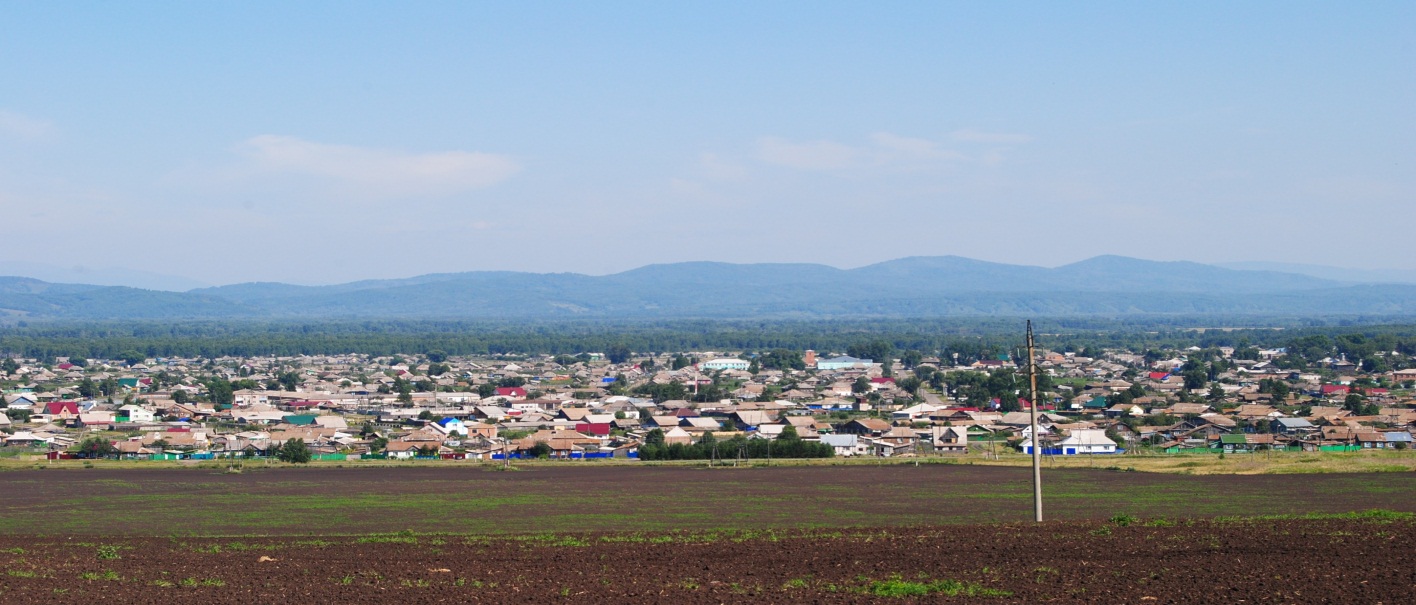 № 13 (415) от 14 декабря 2023 г.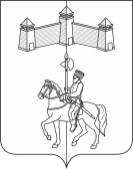 АДМИНИСТРАЦИЯ КАРАТУЗСКОГО СЕЛЬСОВЕТАКАРАТУЗСКОГО РАЙОНА КРАСНОЯРСКОГО КРАЯПОСТАНОВЛЕНИЕ13.12.2023г.			с. Каратузское				№182-ПО внесении изменений в постановление от 20.11.2023г. №155-П «О проведении Конкурса на лучшее праздничное оформление «Новогоднее настроение» в 2023 году»Руководствуясь Уставом Каратузского сельсовета Каратузского района Красноярского края, ПОСТАНОВЛЯЮ:1. Внести в постановление от 20.11.2023г. №155-П «О проведении Конкурса на лучшее праздничное оформление «Новогоднее настроение» в 2023 году» следующие изменения:1.1. В пункте 5.4 раздела 5 приложения №1 к постановлению слова ценными подарками» заменить словами «подарочными наборами».1.2. В пункте 5.5. раздела 5 приложения №1 к постановлению слова «подарками и» исключить.2. Контроль за исполнением настоящего постановления оставляю за собой.3. Постановление вступает в силу в день, следующий за днем его официального опубликования в печатном издании «Каратузский вестник». И.о.главы администрацииКаратузского сельсовета						А.М.БолмутенкоВыпуск номера подготовила администрация Каратузского сельсовета.Тираж: 5 экземпляров.Адрес: село Каратузское улица Ленина 30